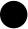 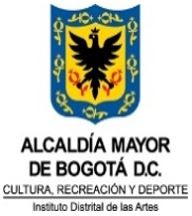 Proceso:Proceso:Proceso:Proceso:Proceso:Proceso:Proceso:Proceso:Código:Código:Código:Proceso:Proceso:Proceso:Proceso:Proceso:Proceso:Proceso:Proceso:Fecha:Fecha:Fecha:Nombre del riesgoNombre del riesgoNombre del riesgoNombre del riesgoNombre del riesgoNombre del riesgoNombre del riesgoNombre del riesgoVersión:Versión:Versión:Nombre del riesgoNombre del riesgoNombre del riesgoNombre del riesgoNombre del riesgoNombre del riesgoNombre del riesgoNombre del riesgoPáginaPáginaPáginaPáginaPágina1. IDENTIFICACION DEL RIESGO:1. IDENTIFICACION DEL RIESGO:1. IDENTIFICACION DEL RIESGO:1. IDENTIFICACION DEL RIESGO:1. IDENTIFICACION DEL RIESGO:1. IDENTIFICACION DEL RIESGO:1. IDENTIFICACION DEL RIESGO:1. IDENTIFICACION DEL RIESGO:1. IDENTIFICACION DEL RIESGO:1. IDENTIFICACION DEL RIESGO:1. IDENTIFICACION DEL RIESGO:1. IDENTIFICACION DEL RIESGO:1. IDENTIFICACION DEL RIESGO:1. IDENTIFICACION DEL RIESGO:1. IDENTIFICACION DEL RIESGO:Dependencia: Dependencia: Dependencia: Dependencia: Unidad de Gestión o ÁreaUnidad de Gestión o ÁreaUnidad de Gestión o ÁreaUnidad de Gestión o ÁreaUnidad de Gestión o ÁreaOtraOtraOtraOtraOtraOtraImpacto ¿Qué?: Impacto ¿Qué?: Impacto ¿Qué?: Impacto ¿Qué?: Impacto ¿Qué?: Impacto ¿Qué?: Impacto ¿Qué?: Impacto ¿Qué?: Impacto ¿Qué?: Impacto ¿Qué?: Impacto ¿Qué?: Impacto ¿Qué?: Impacto ¿Qué?: Impacto ¿Qué?: Impacto ¿Qué?: Causa Inmediata: Causa Inmediata: Causa Inmediata: Causa Inmediata: Causa Inmediata: Causa Inmediata: Causa Inmediata ¿Cómo?: Causa Inmediata ¿Cómo?: Causa Inmediata ¿Cómo?: Causa Raíz ¿Por qué?: Causa Raíz ¿Por qué?: Causa Raíz ¿Por qué?: Causa Raíz ¿Por qué?: Causa Raíz ¿Por qué?: Causa Raíz ¿Por qué?: Causa Raíz ¿Por qué?: Causa Raíz ¿Por qué?: Causa Raíz ¿Por qué?: Causa Raíz ¿Por qué?: Causa Raíz ¿Por qué?: Causa Raíz ¿Por qué?: Causa Raíz ¿Por qué?: Causa Raíz ¿Por qué?: Causa Raíz ¿Por qué?: Descripción del riesgo: Descripción del riesgo: Descripción del riesgo: Descripción del riesgo: Descripción del riesgo: Descripción del riesgo: Descripción del riesgo: Descripción del riesgo: Descripción del riesgo: Descripción del riesgo: Descripción del riesgo: Descripción del riesgo: Descripción del riesgo: Descripción del riesgo: Descripción del riesgo: Clasificación del Riesgo: Clasificación del Riesgo: Clasificación del Riesgo: Frecuencia: Frecuencia: DetalleFrecuencia:Probabilidad inherente:BajaProbabilidad inherente:BajaImpacto inherenteImpacto ReputacionalImpacto inherenteImpacto ReputacionalImpacto inherenteImpacto ReputacionalImpacto inherenteImpacto ReputacionalImpacto inherente: MayorImpacto inherente: MayorZona de Riesgo inherente2. VALORACIÓN Y CONTROLES DEL RIESGO:2. VALORACIÓN Y CONTROLES DEL RIESGO:2. VALORACIÓN Y CONTROLES DEL RIESGO:2. VALORACIÓN Y CONTROLES DEL RIESGO:2. VALORACIÓN Y CONTROLES DEL RIESGO:2. VALORACIÓN Y CONTROLES DEL RIESGO:2. VALORACIÓN Y CONTROLES DEL RIESGO:2. VALORACIÓN Y CONTROLES DEL RIESGO:2. VALORACIÓN Y CONTROLES DEL RIESGO:2. VALORACIÓN Y CONTROLES DEL RIESGO:2. VALORACIÓN Y CONTROLES DEL RIESGO:2. VALORACIÓN Y CONTROLES DEL RIESGO:2. VALORACIÓN Y CONTROLES DEL RIESGO:2. VALORACIÓN Y CONTROLES DEL RIESGO:2. VALORACIÓN Y CONTROLES DEL RIESGO:No. control: 1Descripción del control: Afectación: Soporte	Documental: Descripción del control: Afectación: Soporte	Documental: Descripción del control: Afectación: Soporte	Documental: Tipo: PreventivoImplementación: Calificación: 40 Periodicidad: Tipo: PreventivoImplementación: Calificación: 40 Periodicidad: Tipo: PreventivoImplementación: Calificación: 40 Periodicidad: Documentación:Frecuencia: Probabilidad Residual: Evidencia Ejecución: Documentación:Frecuencia: Probabilidad Residual: Evidencia Ejecución: Documentación:Frecuencia: Probabilidad Residual: Evidencia Ejecución: Documentación:Frecuencia: Probabilidad Residual: Evidencia Ejecución: Evidencia: Impacto Residual: Observación. o Desviación.:Actividades en caso de materialización: Evidencia: Impacto Residual: Observación. o Desviación.:Actividades en caso de materialización: Evidencia: Impacto Residual: Observación. o Desviación.:Actividades en caso de materialización: Evidencia: Impacto Residual: Observación. o Desviación.:Actividades en caso de materialización: No. control: 2Descripción del control: Afectación: Descripción del control: Afectación: Descripción del control: Afectación: Tipo: Implementación: Calificación: Periodicidad: Tipo: Implementación: Calificación: Periodicidad: Tipo: Implementación: Calificación: Periodicidad: Documentación:Frecuencia:  Probabilidad Residual: Evidencia Ejecución:Documentación:Frecuencia:  Probabilidad Residual: Evidencia Ejecución:Documentación:Frecuencia:  Probabilidad Residual: Evidencia Ejecución:Documentación:Frecuencia:  Probabilidad Residual: Evidencia Ejecución:Evidencia: Impacto Residual: Observación. o Desviación.:Actividades en caso de materialización:Evidencia: Impacto Residual: Observación. o Desviación.:Actividades en caso de materialización:Evidencia: Impacto Residual: Observación. o Desviación.:Actividades en caso de materialización:Evidencia: Impacto Residual: Observación. o Desviación.:Actividades en caso de materialización:Soporte	Documental: Soporte	Documental: Soporte	Documental: Proceso:Proceso:Proceso:Proceso:Proceso:Código:Proceso:Proceso:Proceso:Proceso:Proceso:Fecha:Nombre del riesgoNombre del riesgoNombre del riesgoNombre del riesgoNombre del riesgoVersión:Nombre del riesgoNombre del riesgoNombre del riesgoNombre del riesgoNombre del riesgoPáginaPágina3. RESULTADO DE LA IMPLEMENTACIÓN DE CONTROLES3. RESULTADO DE LA IMPLEMENTACIÓN DE CONTROLES3. RESULTADO DE LA IMPLEMENTACIÓN DE CONTROLES3. RESULTADO DE LA IMPLEMENTACIÓN DE CONTROLES3. RESULTADO DE LA IMPLEMENTACIÓN DE CONTROLES3. RESULTADO DE LA IMPLEMENTACIÓN DE CONTROLES3. RESULTADO DE LA IMPLEMENTACIÓN DE CONTROLES3. RESULTADO DE LA IMPLEMENTACIÓN DE CONTROLES3. RESULTADO DE LA IMPLEMENTACIÓN DE CONTROLESxx%Probabilidad Inherentexx%Probabilidad Inherentexx%Probabilidad Inherentexx%Impacto Inherentexx%Impacto InherenteAltoZona de Riesgo InherenteAltoZona de Riesgo InherenteAltoZona de Riesgo InherenteAltoZona de Riesgo Inherentexx%Probabilidad Residual Finalxx%Probabilidad Residual Finalxx%Probabilidad Residual Finalxx%Impacto Residual Finalxx%Impacto Residual FinalAltoZona de Riesgo FinalAltoZona de Riesgo FinalAltoZona de Riesgo FinalAltoZona de Riesgo Final4 TRATAMIENTO DEL RIESGO4 TRATAMIENTO DEL RIESGO4 TRATAMIENTO DEL RIESGO4 TRATAMIENTO DEL RIESGO4 TRATAMIENTO DEL RIESGO4 TRATAMIENTO DEL RIESGO4 TRATAMIENTO DEL RIESGO4 TRATAMIENTO DEL RIESGO4 TRATAMIENTO DEL RIESGOTratamiento:Tratamiento:Tratamiento:Tratamiento:Tratamiento:Tratamiento:Tratamiento:Tratamiento:Tratamiento:Actividades para corrección: .Actividades para corrección: .Actividades para corrección: .Actividades para corrección: .Actividades para corrección: .Actividades para corrección: .Actividades para corrección: .Actividades para corrección: .Actividades para corrección: .5. ACTIVIDADES PARA EL PLAN DE ACCIÓN5. ACTIVIDADES PARA EL PLAN DE ACCIÓN5. ACTIVIDADES PARA EL PLAN DE ACCIÓN5. ACTIVIDADES PARA EL PLAN DE ACCIÓN5. ACTIVIDADES PARA EL PLAN DE ACCIÓN5. ACTIVIDADES PARA EL PLAN DE ACCIÓN5. ACTIVIDADES PARA EL PLAN DE ACCIÓN5. ACTIVIDADES PARA EL PLAN DE ACCIÓN5. ACTIVIDADES PARA EL PLAN DE ACCIÓNNo.Actividad: 1Actividad: Meta: 100%Actividad: Meta: 100%Actividad: Meta: 100%Indicador: Indicador: Responsable: Responsable: Responsable: No.Actividad: 1Actividad: Meta: 100%Actividad: Meta: 100%Actividad: Meta: 100%Recursos: Recursos: Fecha Fecha Fecha 